Annex 1.Table 1 - Integrated resources plan: plan compared to 2014-2016 actualsin millions of dollars 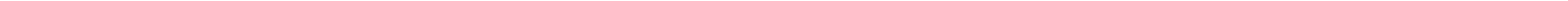 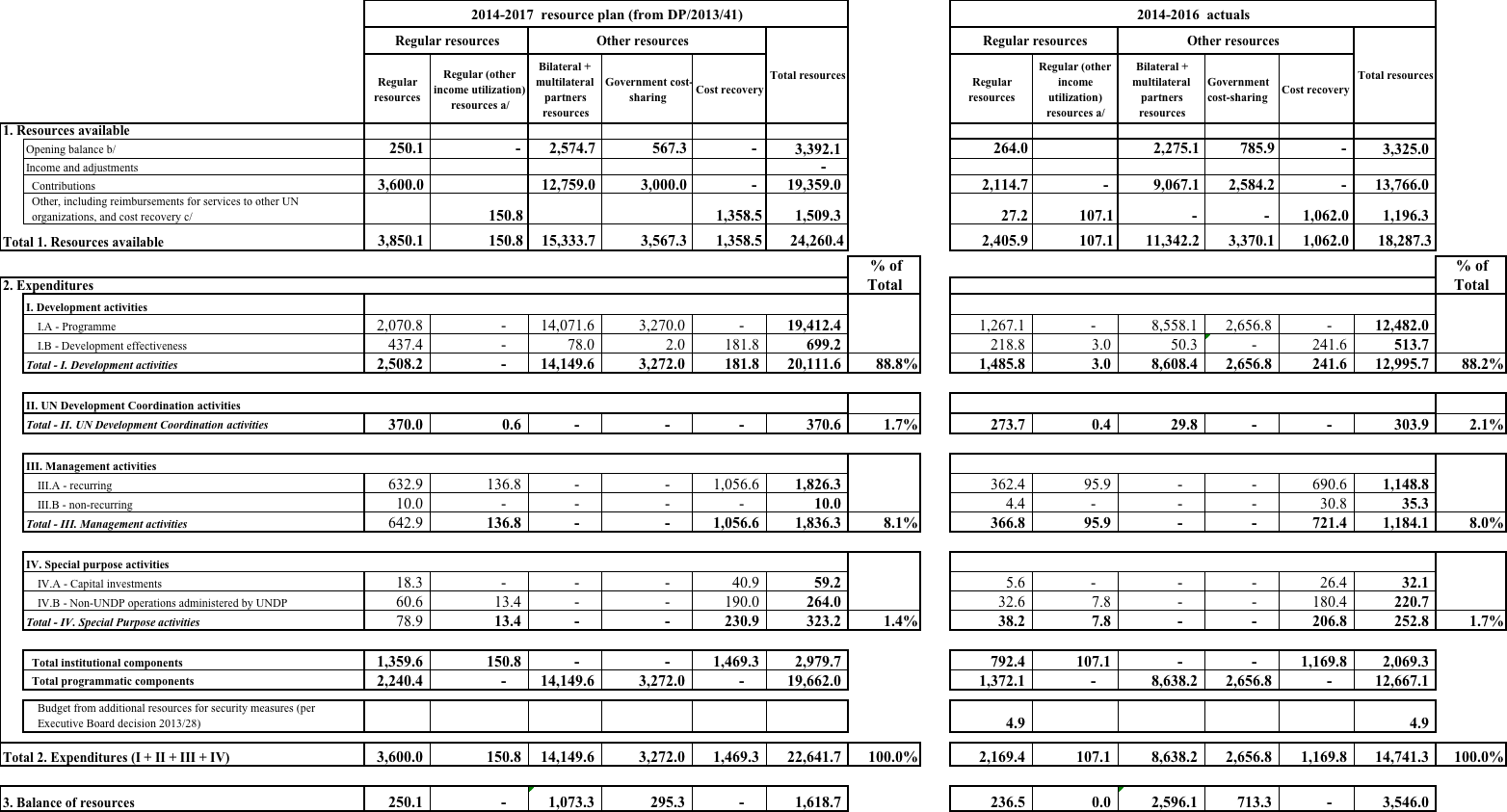 Notes:Table 2 – Summary table linking 2014-2016 actuals to the Strategic Plan results and resources frameworkin millions of dollars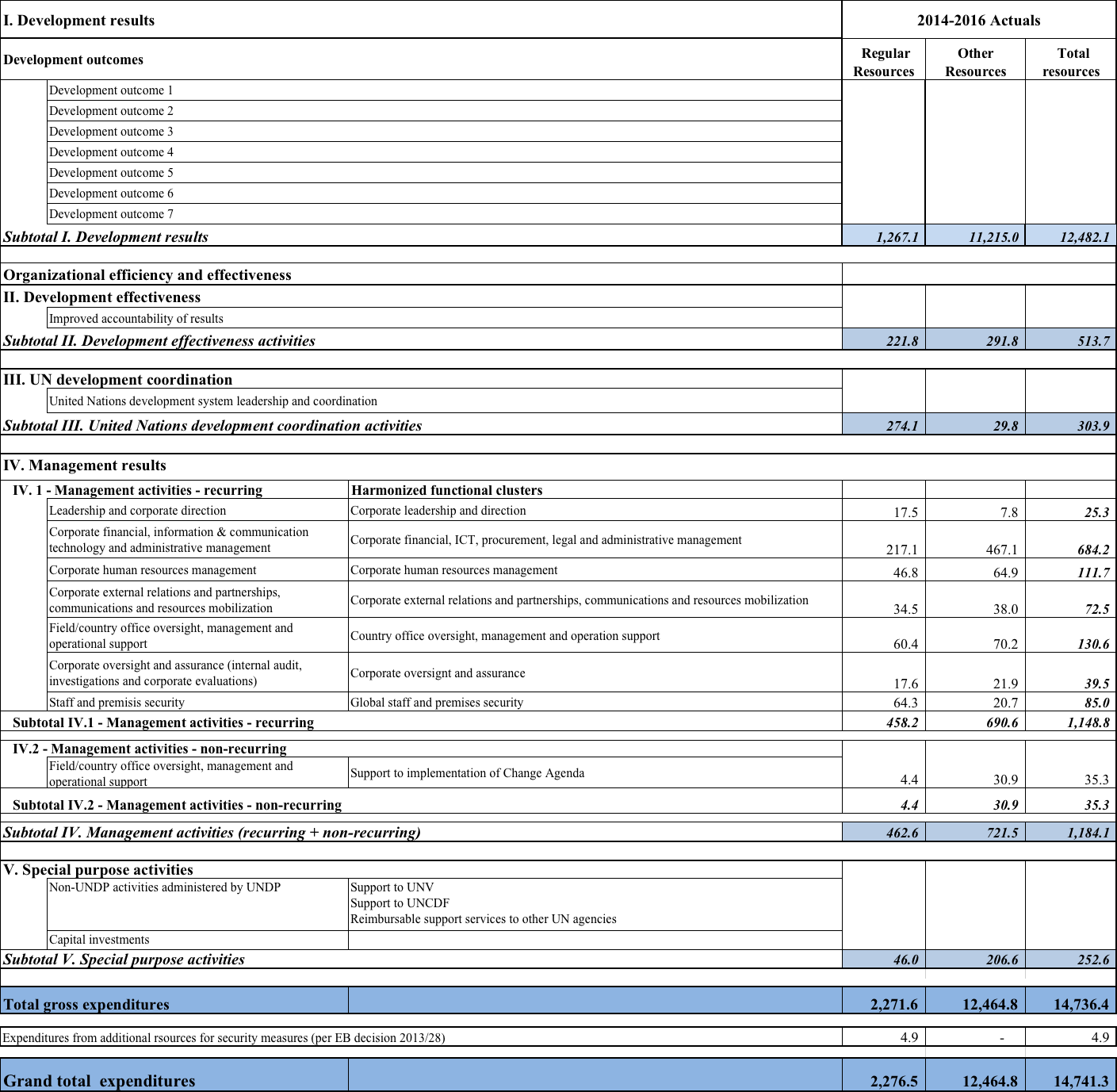 Note:All references to 2014 and 2015 are from audited financial statements; and 2016 actuals are from 2016 unaudited financial statements.Table 3 – Summary of institutional component of the integrated budget expenditures by category:2014-2016 actual expendituresin millions of dollars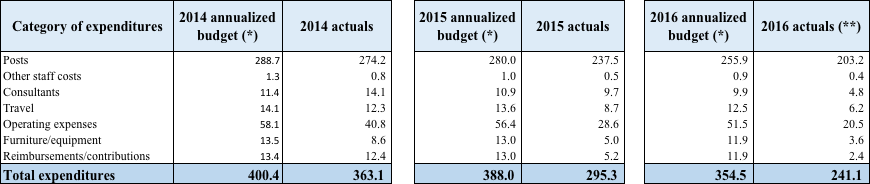 Notes:Table 5 – Regular and other resources expenditures by Strategic Plan outcomein millions of dollars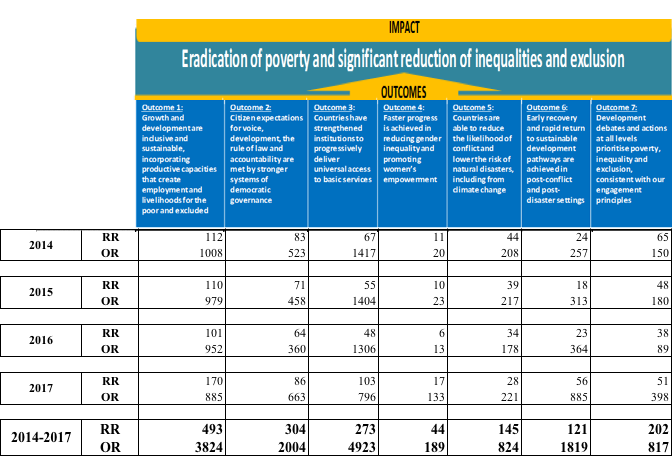 Notes: Data source: 2014 and 2015 – Annex to DP/2016/9. All references to 2014 and 2015 are from audited financial statements; and 2016 actuals are from 2016 unaudited financial statements..Table 6 – Programmatic component of the integrated budget: expenditures for 2014-2016in millions of dollars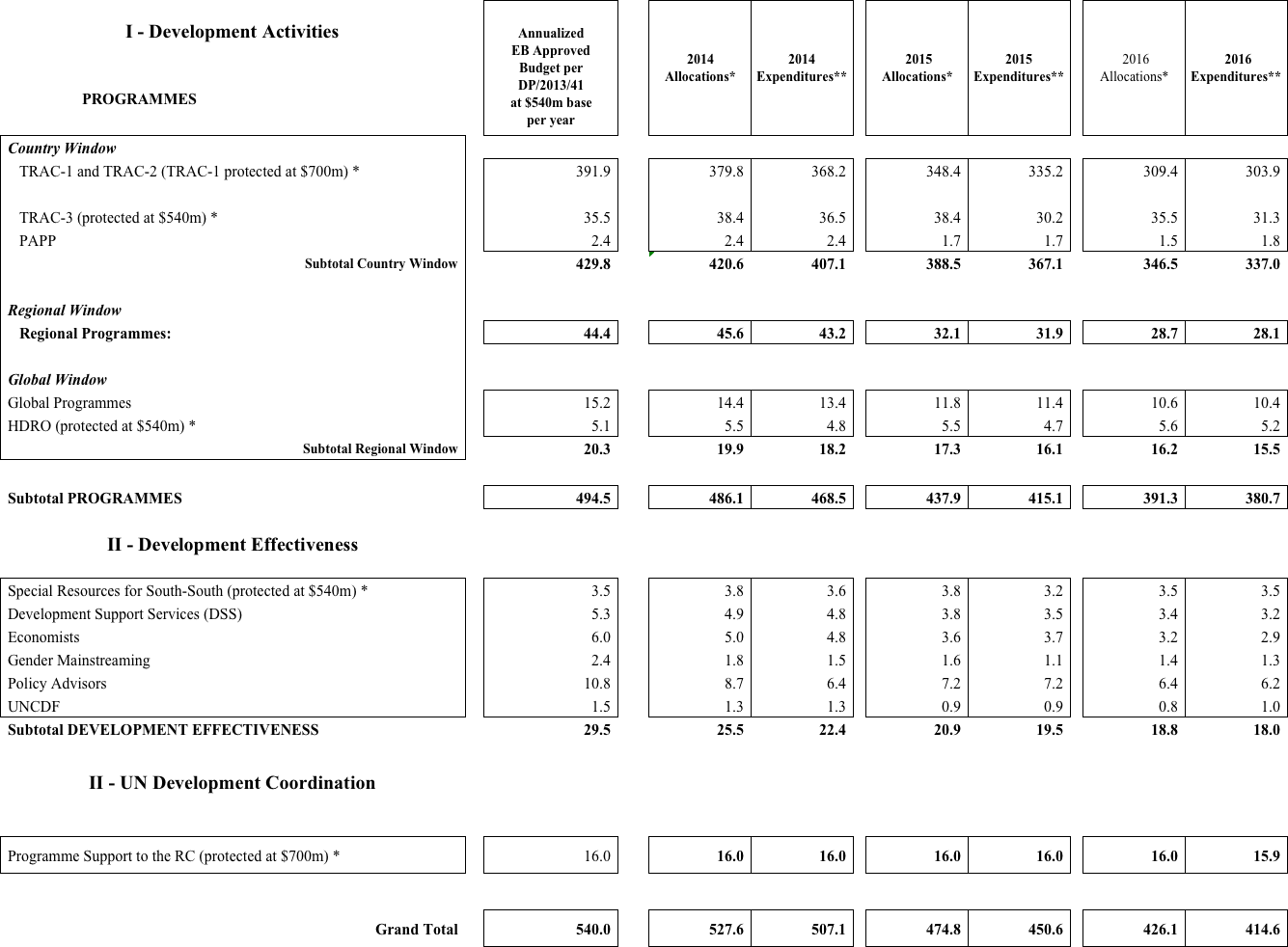 Notes: Recalling DP/2013/41, annual allocations and expenditure take in to account time-shifting of expenditure within in line with UNDP Financial Rule 112.01.(*) TRAC-1, TRAC-3, Programme support to resident coordination office activities, the South-South Cooperation Programme and the Human Development Report Office were not impacted by the reduced level of regular resources as they are protected by decisions 2013/4 and 2013/28.(**) All references to 2014 and 2015 are from audited financial statements; and 2016 actuals are from 2016 unaudited financial statements..a/ Includes government contributions towards local office costs (GLOC), income the United Nations Volunteers programme derives from providing volunteers to the United Nations organizations, and an accounting linkage to off-set the costs of reimbursing income taxes paid by United Nations staff on their salaries.b/ Opening balance reflects actual amount recorded in the UNDP Financial Statements. Following the harmonized format for the integrated budget presentation, cost recovery balances are co-mingled with bilateral/multilateral partners’ resources and government cost sharing balances accordingly.c/ Includes interest, miscellaneous income and adjustments related to foreign exchange gain/loss, opening reserve increases/ decreases, and miscellaneous expenditures.All references to 2014 and 2015 are from audited financial statements; and 2016 actuals are from 2016 unaudited financial statements.Data source for 2014 and 2015 actuals - Annex 1 to the MTR-IB document DP/2016/10. (*) Annualized 2014, 2015 and 2016 budget estimates of approved 2014-2017 integrated budget estimates – ref. DP/2011/34.(**) All references to 2014 and 2015 are from audited financial statements; and 2016 actuals are from 2016 unaudited financial statements..Table 4 – Institutional component of the integrated resource plan for 2014-2016in millions of dollars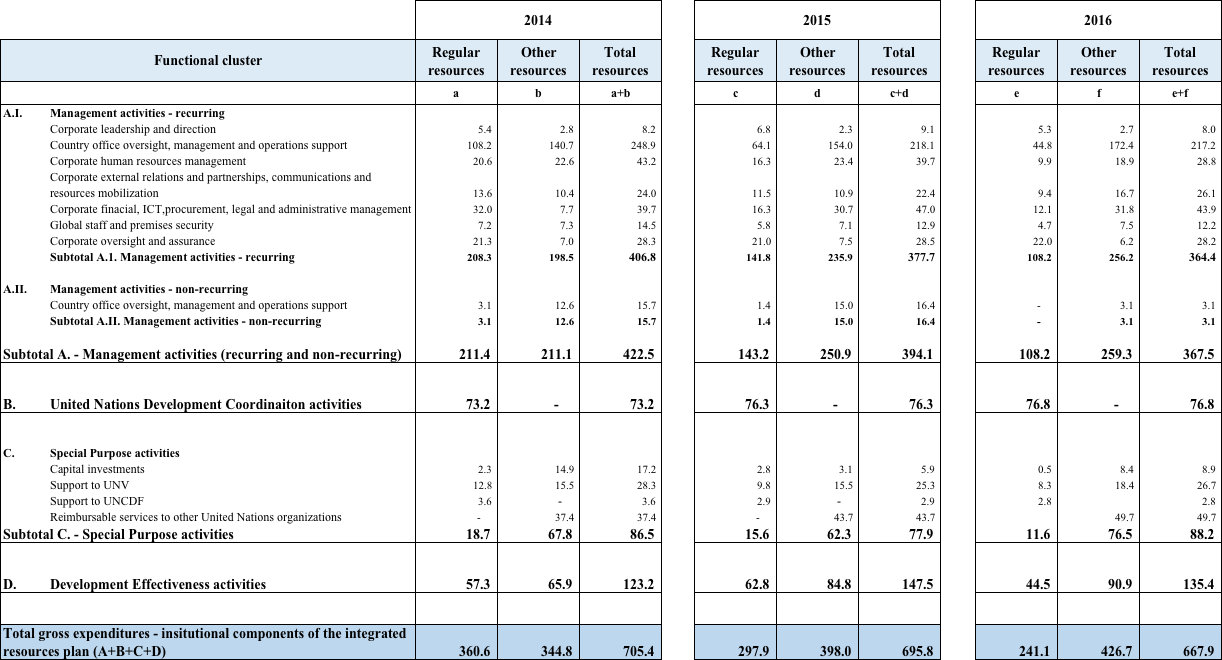 Notes:Data source for 2014 and 2015 actuals - Annex 1 to the MTR-IB document. (*) All references to 2014 and 2015 are from audited financial statements; and 2016 actuals are from 2016 unaudited financial statements.Data source for 2014 and 2015 actuals - Annex 1 to the MTR-IB document DP/2016/10. (*) Annualized 2014, 2015 and 2016 budget estimates of approved 2014-2017 integrated budget estimates – ref. DP/2011/34.(**) All references to 2014 and 2015 are from audited financial statements; and 2016 actuals are from 2016 unaudited financial statements..Table 4 – Institutional component of the integrated resource plan for 2014-2016in millions of dollarsNotes:Data source for 2014 and 2015 actuals - Annex 1 to the MTR-IB document. (*) All references to 2014 and 2015 are from audited financial statements; and 2016 actuals are from 2016 unaudited financial statements.Data source for 2014 and 2015 actuals - Annex 1 to the MTR-IB document DP/2016/10. (*) Annualized 2014, 2015 and 2016 budget estimates of approved 2014-2017 integrated budget estimates – ref. DP/2011/34.(**) All references to 2014 and 2015 are from audited financial statements; and 2016 actuals are from 2016 unaudited financial statements..Table 4 – Institutional component of the integrated resource plan for 2014-2016in millions of dollarsNotes:Data source for 2014 and 2015 actuals - Annex 1 to the MTR-IB document. (*) All references to 2014 and 2015 are from audited financial statements; and 2016 actuals are from 2016 unaudited financial statements.